ՈՐՈՇՈՒՄ N 110-Ա05 ԴԵԿՏԵՄԲԵՐԻ 2019թ.ԿԱՊԱՆ ՀԱՄԱՅՆՔՈՒՄ ՃԱՆԱՊԱՐՀԱՅԻՆ ԵՐԹԵՎԵԿՈՒԹՅԱՆ            ԿԱԶՄԱԿԵՐՊՄԱՆ ՍԽԵՄԱՆ ՀԱՍՏԱՏԵԼՈՒ ՄԱՍԻՆՀիմք ընդունելով Տեղական ինքնակառավարման մասին Հայաստանի Հանրապետության օրենքի 35-րդ հոդվածի 1-ին մասի 19-րդ կետը, համայնքի ավագանին որոշում է.Հաստատել՝ համայնքի ղեկավարի կողմից Հայաստանի Հանրապետության կառավարության սահմանված կարգով կազմված և լիազոր մարմնի հետ համաձայնեցված ճանապարհային երթևեկության կազմակերպման սխեման` համաձայն հավելվածի:Համայնքի ղեկավարին՝ կայացնել որոշումներ այդ սխեմային համապատասխան անվտանգ երթևեկության կազմակերպման համար անհրաժեշտ ճանապարհային երթևեկության կազմակերպման կահավորանքի ու այլ տեխնիկական միջոցների տեղադրման վերաբերյալ։Կողմ( 8 )`ԱՆՏՈՆՅԱՆ ԱՐԵՆ                                        ԴԱՎԹՅԱՆ ՇԱՆԹԱՍՐՅԱՆ ՎԱՉԵ                                              ՀԱՐՈՒԹՅՈՒՆՅԱՆ ԿԱՄՈԳՐԻԳՈՐՅԱՆ ՎԻԼԵՆ                                   ՀԱՐՈՒԹՅՈՒՆՅԱՆ ՀԱՅԿԴԱՎԹՅԱՆ ՆԱՐԵԿ 			  	   ՄԱՐՏԻՐՈՍՅԱՆ ԿԱՐԵՆ                                                          Դեմ ( 0 )Ձեռնպահ ( 0 )                   ՀԱՄԱՅՆՔԻ ՂԵԿԱՎԱՐ   		         ԳԵՎՈՐԳ ՓԱՐՍՅԱՆ2019թ. դեկտեմբերի 05ք. Կապան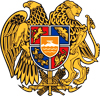 ՀԱՅԱՍՏԱՆԻ ՀԱՆՐԱՊԵՏՈՒԹՅՈՒՆ
ՍՅՈՒՆԻՔԻ ՄԱՐԶ
ԿԱՊԱՆ  ՀԱՄԱՅՆՔԻ  ԱՎԱԳԱՆԻ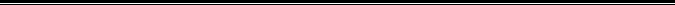 